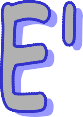 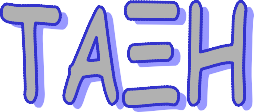 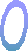 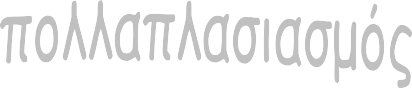 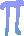 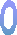 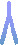 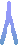 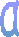 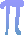 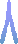 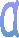 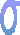 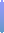 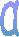 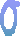 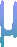 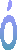 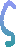 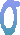 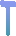 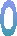 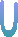 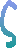 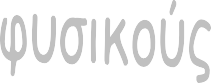 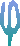 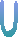 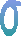 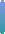 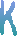 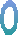 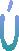 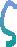 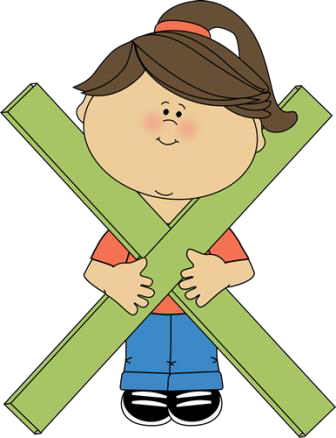 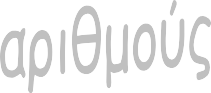 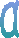 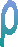 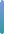 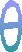 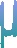 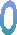 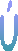 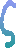 Υπολογίστε τα γινόμενα με τον νου.Βρείτε	τα	γινόμενα	δουλεύοντας	αναλυτικά	με	παρενθέσεις,	όπως	στο παράδειγμα.12 x 34 = (12+2) x (30+4) = (10x30) + (10x4) + (2x30) + (2x4) = 300+40+60+8 = 40847 x 19 =Υπολογίστε	τα	γινόμενα	ομαδοποιώντας	τους	αριθμούς,	όπως	στο παράδειγμα.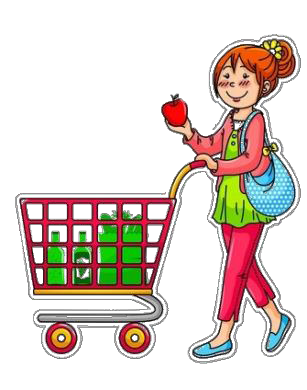 8 x 50 x 2 = 8 x (50 x 2) = 8 x 100 = 800200 x 70 x 50 =250 x 90 x 2 =Να γίνουν κάθετα οι πολλαπλασιασμοί.610 x 100 =50 x 70 =150 x 20 =78 x 10 =60 x 9 =330 x 300 =2.709 x 1.000 =200 x 40 =4.000 x 4.000 =7 x 100 =80 x 3 =8.000 x 500 =500 x 10.000 =7.000 x 2 =250 x 40 =13 x 64256 x 78458 x 1236.478 x 319ΠΡΟΪΟΝΤΙΜΗπακέτο μακαρόνια50λ.κονσέρβα μανιτάρια80λ.απορρυπαντικό250λ.κρασί360λ.δωδεκάδα μπύρες300λ.